INFORMACIÓN DEL CURSORelación con el perfil de egresoRelación con el plan de estudiosCampo de aplicación profesional de los conocimientos que promueve el desarrollo de la unidad de AprendizajeDESCRIPCIÓNObjetivo general del cursoObjetivos parciales o específicosContenido temáticoEstructura conceptual del curso Modalidad de evaluación Elementos del desarrollo de la unidad de aprendizaje (asignatura)BIBLIOGRAFÍA BÁSICABIBLIOGRAFÍA COMPLEMENTARIA5 PLANEACIÓN POR SEMANASPerfil del profesor: Denominación: Derecho penal IITipo: Curso- TallerNivel: PregradoÁrea de formación: Básica particular Modalidad: 󠄀󠄀 Mixta  󠄀󠄀 En líneaPrerrequisitos: Derecho penal IHoras: Teoría:48    Práctica:34   Totales:82Créditos: 8CNR:Elaboró: Dr. José Cruz Guzmán DíazDra. Lorena Martínez MartínezDra. María Teresa Guzmán RobledoDra. Elva Patricia Herrera TorresDra. Carmen Hortensia ArvizuMtro. Alfredo Tomás Calderón MartínezMtra. Delia María Orozco GómezElaboró: Dr. José Cruz Guzmán DíazDra. Lorena Martínez MartínezDra. María Teresa Guzmán RobledoDra. Elva Patricia Herrera TorresDra. Carmen Hortensia ArvizuMtro. Alfredo Tomás Calderón MartínezMtra. Delia María Orozco GómezFecha de actualización o elaboración:27 de enero del 2017El abogado egresado de la Universidad de Guadalajara tendrá un alto grado de compromiso, liderazgo y responsabilidad social para aplicar el Derecho en sus diversos campos de ejercicio nacionales e internacionales, con valores y principios ético humanistas en la cultura de la paz, la legalidad y la protección de los derechos humanos, consciente de la necesidad de una constante actualización, por tanto será competente para:Interpretar, argumentar y aplicar el Derecho para la solución de conflictos en la búsqueda de la justicia, con una visión multidisciplinaria.Conocer e identificar los diferentes tipos de conflictos a fin de prevenirlos, atenderlos y proponer soluciones privilegiando el uso de medios alternativos.Realizar investigación para transmitir y generar conocimiento jurídico.Desempeñarse en diferentes contextos culturales con perspectiva y conciencia nacional e internacional. Expresar y comunicar eficazmente, de forma oral y escrita, argumentos, principios, fundamentos y razonamientos.Utilizar tecnologías de la información y comunicación en su desempeño profesional.Comunicarse en una segunda lengua.Conoce, identificar y analizar los delitos más relevantes contenidos en la norma penal para su exacta aplicación.En el nuevo sistema de procesamiento penal acusatorio a través de las distintas audiencias que lo conforman como defensor, asesor jurídico, agente del ministerio público, juez de control o juez de juicio oral.Al final del curso el alumno conocerá y analizará los elementos que integran o desintegran los delitos que protegen los bienes jurídicos más relevantes de la sociedad y otros de reciente aparición, mediante el análisis de sus aspectos jurídicos relevantes.Identificar los elementos para la integración y desintegración del delito de acuerdo al bien jurídico protegido.Determinar la procedencia o improcedencia de las excluyentes del delito en cada uno de los delitos en estudio.Determinar las reglas para la imposición de la pena para cada delito en estudio1. Delitos contra la Vida y la Integridad Corporal, y contra la Familia1.1 Homicidio1.2 Lesiones1.3 Ayuda o inducción al suicidio1.4 Aborto1.5 Abandono de personas1.6 Violencia familiar2. Delitos relacionados con el manejo de Información Genética Humana2.1 Procreación asistida e inseminación artificial2.2 Manipulación genética3. Delitos contra la libertad personal y el normal desarrollo psicosexual3.1 Privación ilegal de la libertad y otras garantías 3.2 Secuestro 3.3 Tráfico de menores 3.4 Violación 3.5 Abuso sexual 3.6 Hostigamiento sexual3.7 Estupro 3.8 Incesto4. Delitos patrimoniales4.1 Robo 4.2 Abuso de confianza 4.3 Fraude 4.4 Administración Fraudulenta 4.5 Extorsión 4.6 Despojo 4.7 Daño a la propiedad5. Delitos contra la salud5.1 Producción, Tenencia, Transporte y Comercio de narcóticos 5.2 Posesión de Narcóticos5.3 Siembra, Cultivo, Cosecha, acondicionamiento de narcóticos5.4 Narcomenudeo y otras Modalidades6. Corrupción de menores e incapaces6.1 Pornografía infantil, Incapaces que no tienen capacidad para comprender el significado del hecho o que no tienen capacidad para resistirlo6.2 Prostitución de menores6.3 Turismo sexual6.4 Lenocinio y trata de personas7. Delitos cometidos por servidores públicos7.1 Ejercicio indebido de servicio público7.2 Abuso de autoridad7.3 Desaparición forzada de personas7.4 Coalición de servidores públicos7.5 Uso indebido de atribuciones y facultades7.6 Concusión7.7 Intimidación7.8 Ejercicio abusivo de funciones7.9 Tráfico de influencia7.10 Cohecho7.11 Cohecho a servidores públicos extranjeros7.12 Peculado7.13 Enriquecimiento ilícito8. Delitos Cometidos Contra la Administración de Justicia8.1 Delitos cometidos por los servidores públicos en la procuración y administración de justicia8.2 Ejercicio indebido del propio derecho9. Delitos contra la fe pública9.1 Falsificación de documentos9.2 Falsificación de moneda9.3 Falsedad ante la autoridad10. Encubrimiento y operaciones con recursos de procedencia ilícita 10.1 Encubrimiento10.2 Operaciones con recursos de procedencia ilícita11. Delitos contra la biodiversidad y el medio ambiente11.1 Delitos contra la biodiversidad. 11.2 Delitos contra el medio ambiente.12. Delitos informáticosDelito, bienes jurídicos, tipo, tipicidad, prescripción, elementos del tipo, excluyentes del delito, normas especiales.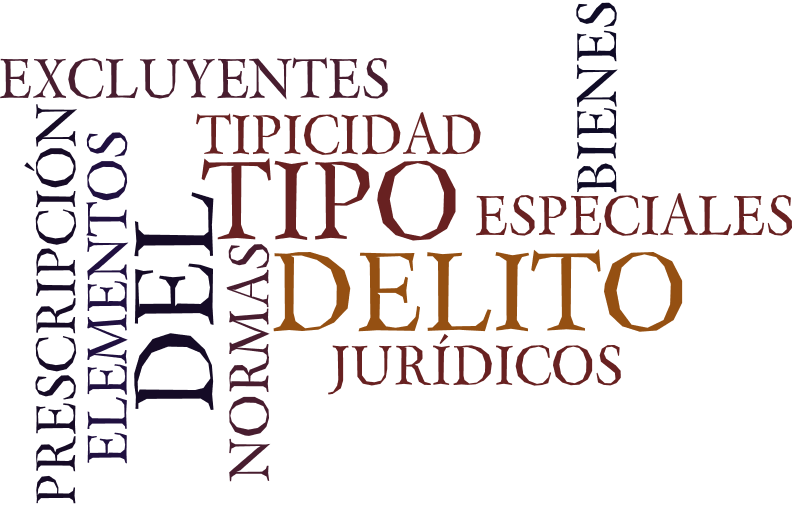 Instrumento de evaluaciónConvencionales: verdadero/falso, opción múltiple, relacionar, respuesta corta, completar textos, entre otrasDesempeño: proyectos, portaflios de evidencias, tareas de desempeño, prototipos, entre otros.Factor de ponderaciónDos examenes parciales60%Tareas de desempeño30%Portafolio de evidencias 10%Total100%ConocimientosAplicación de la norma penal en el ámbito local y federalElementos que integran los delitos en particularSupuestos que generan que el delito se excluya Parámetros para la graduación de la penaAplicación de la metodología para elaborar el estudio dogmáticos de los delitosAptitudesIdentificar las reglas para la aplicación de la norma penal, la integración o desintegración del delito y la sanción del mismo de acuerdo al delito en estudioValoresLegalidad, objetividad, lealtad, éticaCapacidadesAnálisis y aplicación de normasHabilidadesRazonamiento lógico y argumentación jurídicaAutor(es)TítuloEditorialAñoURL o biblioteca digital donde está disponible (en su caso)Calderón Martínez, Alfredo TomásManual de Teoría del Delito y Juicio OralCentro de Investigaciones del Sistema Acusatorio2015Flores Trejo, Fernando Bioderecho MéxicoPorrúa2004Gutiérrez Nájera Raquel Introducción al estudio del derecho ambiental, MéxicoPorrúa2003Islas González Mariscal, Olga Análisis lógico de los delitos contra la vida, MéxicoTrillas2004Jiménez Huerta, Mariano Derecho Penal Mexicano, Tomo I y IIPorrúa2003López Betancourt,  Eduardo Delitos en Particular, MéxicoPorrúa2008Nava Garcés, Alberto EnriqueDelitos InformáticosPorrúa2016Pérez Kasparian, SaraManual de delitos en particularPorrúa2014Reynoso Dávila, RobertoDelitos PatrimonialesPorrúa1999Autor(es)TítuloEditorialAñoURL o biblioteca digital donde está disponible (en su caso)Bayala Basombrío, Manuel. Malversación de caudales públicosAstrea2008Damianovich de Cerredo, Laura T. A. Delitos contra la propiedadUniversidad .R.L2000Pérez Alonso, Esteban J.Tráfico de personas e inmigración clandestinaTirant lo Blanch2008SemanaTemaContenidosActividades para su movilizaciónRecursosEvaluaciónTemas transversales1Delitos contra la Vida y la Integridad Corporal, y contra la FamiliaHomicidioLesionesAyuda o inducción al suicidioAborto.Abandono de personasViolencia familiarAnálisis de caso prácticoEl análisis contendrá la resolución viable de un caso penalLibro de texto, internet y legislaciónEntrega de análisis de caso prácticoÉtica, cultura de la legalidad, debido proceso y derechos humanos2Delitos relacionados con el manejo de Información Genética HumanaProcreación asistida e inseminación artificial Manipulación genéticaAnálisis de caso prácticoEl análisis contendrá la resolución viable de un caso penalLibro de texto, internet y legislaciónEntrega de análisis de caso prácticoÉtica, cultura de la legalidad, debido proceso y derechos humanos3Delitos contra la libertad personal y el normal desarrollo psicosexualPrivación ilegal de la libertad y otras garantías Secuestro Tráfico de menores Violación Abuso sexual Hostigamiento sexualEstupro IncestoAnálisis de caso prácticoEl análisis contendrá la resolución viable de un caso penalLibro de texto, internet y legislaciónEntrega de análisis de caso prácticoÉtica, cultura de la legalidad, debido proceso y derechos humanos4Delitos patrimonialesRobo Abuso de confianza Fraude Administración Fraudulenta Extorsión Despojo Daño a la propiedadAnálisis de caso prácticoEl análisis contendrá la resolución viable de un caso penalLibro de texto, internet y legislaciónEntrega de análisis de caso prácticoÉtica, cultura de la legalidad, debido proceso y derechos humanos5Delitos contra la saludProducción, Tenencia, Transporte y Comercio de narcóticos Posesión de NarcóticosSiembra, Cultivo, Cosecha, acondicionamiento de narcóticosNarcomenudeo y otras ModalidadesAnálisis de caso prácticoEl análisis contendrá la resolución viable de un caso penalLibro de texto, internet y legislaciónEntrega de análisis de caso prácticoÉtica, cultura de la legalidad, debido proceso y derechos humanos6Corrupción de menores e incapacesPornografía infantil, Incapaces que no tienen capacidad para comprender el significado del hecho o que no tienen capacidad para resistirlo Prostitución de menoresTurismo sexualLenocinio y trata de personasAnálisis de caso prácticoEl análisis contendrá la resolución viable de un caso penalLibro de texto, internet y legislaciónEntrega de análisis de caso prácticoÉtica, cultura de la legalidad, debido proceso y derechos humanos7Delitos cometidos por servidores públicosEjercicio indebido de servicio públicoAbuso de autoridadDesaparición forzada de personasCoalición de servidores públicosUso indebido de atribuciones y facultadesConcusiónIntimidaciónEjercicio abusivo de funcionesTráfico de influenciaCohechoCohecho a servidores públicos extranjerosPeculadoEnriquecimiento ilícitoAnálisis de caso prácticoEl análisis contendrá la resolución viable de un caso penalLibro de texto, internet y legislaciónEntrega de análisis de caso prácticoÉtica, cultura de la legalidad, debido proceso y derechos humanos8Delitos Cometidos Contra la Administración de JusticiaDelitos cometidos por los servidores públicos en la procuración y administración de justiciaEjercicio indebido del propio derechoAnálisis de caso prácticoEl análisis contendrá la resolución viable de un caso penalLibro de texto, internet y legislaciónEntrega de análisis de caso prácticoÉtica, cultura de la legalidad, debido proceso y derechos humanos9Delitos contra la fe públicaFalsificación de documentosFalsificación de monedaFalsedad ante la autoridadAnálisis de caso prácticoEl análisis contendrá la resolución viable de un caso penalLibro de texto, internet y legislaciónEntrega de análisis de caso prácticoÉtica, cultura de la legalidad, debido proceso y derechos humanos9Encubrimiento y operaciones con recursos de procedencia ilícita. EncubrimientoOperaciones con recursos de procedencia ilícitaAnálisis de caso prácticoEl análisis contendrá la resolución viable de un caso penalLibro de texto, internet y legislaciónEntrega de análisis de caso prácticoÉtica, cultura de la legalidad, debido proceso y derechos humanos10 Delitos contra la biodiversidad y el medio ambienteDelitos contra la biodiversidad. Delitos contra el medio ambiente. Análisis de caso prácticoEl análisis contendrá la resolución viable de un caso penalLibro de texto, internet y legislaciónEntrega de análisis de caso prácticoÉtica, cultura de la legalidad, debido proceso y derechos humanos10Delitos informáticosDelitos informáticosAnálisis de caso prácticoEl análisis contendrá la resolución viable de un caso penalLibro de texto, internet y legislaciónEntrega de análisis de caso prácticoÉtica, cultura de la legalidad, debido proceso y derechos humanosAbogado, con estudios de maestría o doctorado, especialista en derecho penal, miembro de alguna Asociación científica o profesional, experiencia docente, proactivo, responsable, ético, tolerante y con experiencia en litigio, investigación o servicio público.